Број: 218-18-О/3-2Дана: 10.09.2018.године ПРЕДМЕТ: ДОДАТНО ПОЈАШЊЕЊЕ КОНКУРСНЕ ДОКУМЕНТАЦИЈЕ БРОЈ 218-18-О - Набавка убодног медицинског материјала за потребе Клиничког центра ВојводинеПИТАЊА ПОТЕНЦИЈАЛНОГ ПОНУЂАЧА:„Поштовани,На основу члана 63. став 2. закона о јавним набавкамаПонуђач: XXXXXXXXXXXXXXXXX, захтева од Наручиоца : КЛИНИЧКИ ЦЕНТАР ВОЈВОДИНЕДодатно објашњење и измену конкурсне документацијеза јавну набавку бр. 218-18-ОПартија 3 - Микротомски ножићи и систем за архивирање плочицаНа територији РС само једна фирма има Регистроване за промет у АЛИМС-у ставке 2,3,4 из Партије 3. С тим у вези, замолили бисмо вас да исте издвојите у засебну партију и тиме омогућите конкуренцију за ставку 1 (Микротомски ножићи, уски, тип 819), јер њих може више понуђача да понуди.На овај начин наручилац ће и даље набавити одговарајућа добра обезбеђујући квалитетну тржишну утакмицу међу понуђачимa“ОДГОВОРИ НАРУЧИОЦА:Наручилац прихвата сугестију потенцијалног понуђача на основу чега ће изменити конкурсну документацију и исту објавити на Порталу јавних набавки и интернет страници Клиничког центра Војводине.         С поштовањем, Комисија за јавну набавку 218-18-ОКЛИНИЧКИ ЦЕНТАР ВОЈВОДИНЕKLINIČKI CENTAR VOJVODINE21000 Нови Сад, Хајдук Вељкова 1, Војводина, Србија21000 Novi Sad, Hajduk Veljkova 1, Vojvodina, Srbijaтеl: +381 21/484 3 484www.kcv.rs, e-mail: tender@kcv.rs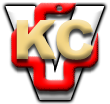 